Отдел образования   администрации Болховского района Орловской областимуниципальное  бюджетное общеобразовательное учреждение  «Гнездиловская средняя общеобразовательная школа»(МБОУ «Гнездиловская СОШ»)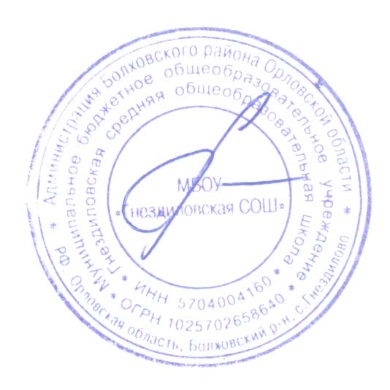 Утверждаю:                Директор школы:Директор школы:  Лисенкова И.А. /_________ /ПЛАНцентра образования естественнонаучной и технологической направленностей «Точка роста» на базе МБОУ «Гнездиловская СОШ»303161,  Орловская область, Болховский район, с. Гнездилово, ул. Молодёжная, д.2ИНН:5704004160/ОГРН 1025702658640, Тел. 8-48640-25448e-mail: lirina.01@mail.ruсайт:http://gnezdilovo-sosh.obr57.ru№Наименование мероприятияКраткое содержание мероприятияКатегория участников мероприятияСроки проведенияОтветственные за реализацию мероприятияМетодическое сопровождениеМетодическое сопровождениеМетодическое сопровождениеМетодическое сопровождениеМетодическое сопровождениеМетодическое сопровождение1.Планирование работы на 2023-2024 учебный годСоставление и утверждение плана на 2023-2024 учебный год Педагогиавгуст 2023г.2.Методическое совещание «Планирование, утверждение рабочих программ и расписания»Ознакомление с планом, утверждение рабочих программ и расписанияПедагогиавгуст 2023г.Руководитель Центра, педагоги-предметники,руководители МО3.Реализация общеобразовательных программ по предметным областям «Физика», «Химия», «Биология»Проведение занятий на обновлённом учебном оборудованииПедагоги-предметникив течение годаРуководитель Центра, педагоги-предметники4.Реализация курсов внеурочной деятельностиКурсы внеурочной деятельностиСотрудники Центра, педагоги-предметникив течение годаРуководитель Центра, педагоги-предметники5.Проектная деятельностьРазработка и реализация индивидуальных и групповых проектовПедагоги-предметни - ки, обучаю - щиесяв течение годаПедагоги-предметники6.Участие в конкурсах и конференциях различного уровняОрганизация сотрудничества совместной, проектной и исследовательской деятельности школьниковПедагоги-предметни - ки, обучаю - щиесяв течение годаРуководитель Центра, педагоги-предметники7.Круглый стол «Анализ работы за 2023-20224учебный год. Планирование работы на 2024-2025  уч. годПодведение итогов работы за год. Составление и утверждение плана на новый  уч. год.Педагогимай 2024г.Руководитель Центра, педагоги-предметники8.Отчёт-презентация о работе ЦентраПодведение итогов работы Центра за годРуководи –тель Центра, педагоги Июнь 2024г.Руководитель Центра, педагоги-предметникиВнеурочная деятельность Внеурочная деятельность Внеурочная деятельность Внеурочная деятельность Внеурочная деятельность Внеурочная деятельность 1.Экскурсии в Центр «Точка роста»«Мы рады новой встрече с  Центром  «Точка роста»1-11 классысентябрь 2023г.Руководитель Центра, педагоги-предметники2.День науки в Точке ростаДемонстрация обучающимся навыков работы с современным оборудованием7-11 классыфевраль 2024г.Руководитель Центра, педагоги-предметники4.Конкурс рисунков «Наука глазами детей»Выставка рисунков1-11 классы8 февр.2024 г.Руководитель Центра, классные руководители, учитель ИЗО3.Всероссийский конкурс «Большая перемена»Представление конкурсных работ7-11 классымарт 2024г.Руководитель Центра, педагоги-предметники4.Всероссийские акции «День ДНК», «Всероссийский урок генетики»Единые тематические уроки7-11 классыапрель 2024г.Руководитель Центра, педагоги-предметники5.Всероссийский урок Победы (о вкладе ученых и инженеров в дело Победы)Единый Всероссийский урок7-11 классымай 2024г.Руководитель Центра, педагоги-предметники6.Всероссийский  урок «Эколята-молодые защитники природы»»Единый Всероссийский урок2-11 классыСентябрь -  октябрь 2023г.Учитель биологииУчебно-воспитательные мероприятия Учебно-воспитательные мероприятия Учебно-воспитательные мероприятия Учебно-воспитательные мероприятия Учебно-воспитательные мероприятия Учебно-воспитательные мероприятия 1. Мастер-класс «Организация проектной и исследовательской  деятельности обучающихся с использованием цифровой лаборатории»Применение цифровой лаборатории7-11 классыапрель 2024г.педагоги-предметники2.Неделя точных наукПроведение мероприятий в рамках недели5-11 классыоктябрь 2023г.педагоги-предметники3.Гагаринский урок «Космос – это мы»7-11 классыапрель 2024г.Учитель физикиСоциокультурные мероприятия Социокультурные мероприятия Социокультурные мероприятия Социокультурные мероприятия Социокультурные мероприятия Социокультурные мероприятия 1.Родительские собранияЗнакомство с Центром  «Точка роста»родителисентябрьРуководитель Центра, педагоги-предметники, классные руководители2.Участие в системе открытых онлайн – уроков «Проектория»Профессиональное самоопределение выпускниковСотрудники Центрав течение годаЗам.дир. по ВР